GirişBiçimlendirmeyi bozmadan makalenizi (başlıklar, öz, abstract, gövde metni vs.) bu şablon üzerinde hazırlayabilirsiniz.KAİDE bilimsel ve hakemli bir dergi olup, Haziran ve Aralık aylarında olmak üzere yılda iki kez çevrimiçi ortamda yayımlanır. Derginin amacı araştırma ve geliştirme faaliyetlerinin bilimsel yayına dönüştürülmesi, ulusal ve uluslararası indekslere girerek evrensel bilime katkı sağlamaktır. Dergide yayınlanacak tüm yazılar için yayın dili Türkçe, İngilizce ve Arapçadır. Not: Sayfa boyutu A4 formatında olmalı, kenar boşlukları ise tüm üste ve soldan 2,5, sağ ve alttan 2,5 cm ayarlanmalıdır. Özet, Abstract ve Tablolar 10 punto ile yazılmalıdır. Dipnotlar ile alt ve üst bilgiler 10 punto ile yazılmalıdır. Noktalama işaretlerinden (nokta, virgül, noktalı virgül vb.) sonra bir karakter boşluk bırakılmalıdır. Tüm metin yazımlarında önce 6 nk ve tek satır boşluğu bırakılmalıdır. Her paragraf arasında 6 nk boşluk bırakılmalı, paragraf başlarında 1 cm içerden başlanmamalıdır. Blok alıntılar her sağdan ve soldan 1,5 cm içeriden, 1,5 satır aralığıyla ve 1 punto küçük yazılmalıdır.MAKALE İÇ BAŞLIKLARIAna başlık ve alt başlıklar, gerekli görülmesi durumunda 1., 1.1, 1.1.2,1.3, 1.4 şeklinde en fazla dört düzeye kadar numaralandırılabilir.İLK BAŞLIKİlk başlık metnin yazıldığı dilde, 13 punto, tamamı büyük harflerle, ortalanarak ve koyu yapılarak yazılmalıdır.İKİNCİ/DİĞER BAŞLIK(LAR)İkinci başlık/başlıklar metnin yazıldığı dilde, 12 punto, tamamı büyük harflerle, ortalanarak ve koyu yapılarak yazılmalıdır.MAKALE YAZIMI VE KAYNAKÇA KURALLARIMETİN İÇİ GÖNDERMELERBir kaynağa metin içerisinde farklı şekillerde gönderme yapılabilir. Farklı metin için gönderme stilleri kullanılması akıcılık açısından daha uygun olacaktır. Göndermeler temel olarak iki şekilde yapılır. Pala (2005), redifin en önemli görevini, kafiye bulmakta güçlük çekilen kelimeleri mısra sonuna getirebilmekte sağladığı kolaylık olarak ifade etmiştir.Hümanist sanatın asıl konusu insandır. Doğuştan birtakım zaaflara sahip olan insan, eğitimle belli bir ruh-beden dengesine erişebilecek potansiyele sahiptir (Çetişli, 2010).Nadir olarak yazar soyadı ve tarih bilgisinin ikisi de parantez kullanılmadan, metnin bir parçası şeklinde kullanılabilir.2013 yılında Çeltik, Rumelili şairlerin meslekleri incelendiğinde büyük bir bölümünün divan kâtipliği ya da değişik kâtiplik görevlerinde bulunan memurlar olduğu görülmektedir.Eğer bir kaynaktan doğrudan alıntı yapılıyorsa bu durumda sayfa numarası da eklenmelidir.“Mustafa İnan için öğretmek vazgeçilmez bir tutkuydu. 1967 yılının sıcak yaz aylarında Almanya’nın Freiburg şehrindeki hastanede ölümle savaşırken bile hocalığını unutamamıştı” (Atay, 2019, s. 45).B) KİTAPLAR / E-KİTAPLARYazarın soyadı, adı (yayın yılı). Kitabın adı italik ve küçük harflerle yazılmalıdır. Kitabın yayımcısının adı baş harfleri büyük olarak düz bir şekilde yazılmalıdır.Not:1) Kitabın birden fazla basımı varsa kitabın adı yazıldıktan sonra (noktalama işareti kullanılmadan) parantez içinde basım bilgisi yazılmalıdır.2) Kitabın doi adresi varsa yayımcı bilgisinden sonra altı çizili olarak ve bağlantılı şekilde verilmelidir.a) Tek Yazarlı KitapMetin içindeki göndermede:(Onay, 2000, s. 22-27)(İsen, 2002, s. 49)Kaynakçada: İsen, M. (2002). Tezkireden biyografiye. Kapı Yayınları.Onay, A. T. (2000). Eski Türk edebiyatında mazmunlar ve izahı. Akçağ Yayınları.b) İki Yazarlı KitapMetin içindeki göndermede:(Kurnaz & Çeltik, 2013, s. 145)(Şentürk & Kartal, 2004, s. 96)Kaynakçada:Kurnaz, C. & Çeltik, H. (2013). Divan şiiri şekil bilgisi. Kurgan Edebiyat.Şentürk, A. A. & Kartal, A. (2004). Üniversiteler için eski Türk edebiyatı tarihi. Dergâh Yayınları.c) İkiden Çok Yazarlı Kitap Metin içindeki göndermede:(İsen vd., 2002, s. 82)Kaynakçada:İsen, M. Macit, M. Horata, O. Kılıç, F. & Aksoyak, İ. H. (2002). Eski Türk edebiyatı el kitabı. Grafiker Yayınları.d) Editörlü Kitap Metin içindeki göndermede:(İsen, 2009)Kaynakçada: İsen, M. (Ed.) (2009). Eski Türk edebiyatı el kitabı (5. Baskı). Grafiker Yayınları.e) Editörlü Kitapta veya Editörlü E-Kitapta BölümMetin içindeki göndermede:(Macit, 2009)Kaynakçada: Macit, M. (2009). Ses yapısı. İsen, M. (Ed.), Eski Türk edebiyatı el kitabı (5. Baskı, s. 177-197). Grafiker Yayınları.f-Çeviri EserlerMetin içindeki göndermede:(Gibb, 1998, s. 35)Kaynakçada:Gibb, E. J. Wilkinson (1998). Osmanlı şiir tarihi I-II. (Ali, Çavuşoğlu Çev.). Akçay Yayınları. g) Eski El Yazması EserMetin içindeki göndermede:(Dîvân-ı Lebîb, 382, v. 15b-16a)Kaynakçada:Lebîb-i Âmidî, Dîvân-ı Lebîb, Millet Kütüphanesi Ali Emiri Ef. Manzum, No: 382.h) Bir Dine Ait KitaplarMetin içindeki göndermede:(Kur’an-ı Kerim, 2/14)Kaynakçada: Kitabın adı. (tarih). Yayıncının adı. (varsa internet adresi altı çizili ve bağlantılı bir şekilde sonda verilmelidir)Kur’an-ı Kerim. (2020). Diyanet İşleri Başkanlığı. https://kuran.diyanet.gov.tr/ mushhafC) SÜRELİ YAYINLARYazarının soyadı, adı (yayın yılı). Makalenin adı küçük harflerle ve düz olarak yazılmalıdır. Derginin adı her kelimenin ilk hafi büyük olacak şekilde italik olarak yazılmalıdır, cilt numarası italik olarak yazılmalı ancak sayı numarası düz bir şekilde parantez içinde yazılmalıdır, sayfa aralığı. (varsa doi numarasını sayfa aralığından sonra altı çizili ve bağlantılı bir şekilde verilmelidir.Not: Sayfa aralığı yerine makale numarası olan makalelerde sayı numarasından sonra Makale e0193972 şeklinde makale numarası bilgisi verilmelidir.a) Tek Yazarlı Makale:Metin içindeki göndermede:(Kaplan, 1951, s. 168)(Ersoy, 2012, s. 140-161)(Aksoyak, 2020, s 1058Kaynakçada:Aksoyak, İsmail Hakkı (2020). Abdurrahmân Nâcim Efendi ve “hüviyyet-i sübhânî ve mâhiyyet-i insânî” adlı şerhi. Akademik Dil ve Edebiyat Dergisi, 4 (4), 1051-1068. https://doi.org/10.34083/akaded.825118. Ersoy, Ersen (2012). XVI. asır şairi Azîzî’nin (ö.1585) bazı gazelleri. Celal Bayar Üniversitesi Sosyal Bilimler Dergisi, 10 (1), 14-161.Kaplan, M. (1951). Tabiat karşısında Abdülhak Hamid II. Türk Dili ve Edebiyatı Dergisi, 4 (3), 167-187.b) İki Yazarlı Makale:Kaynakçada:Metin içindeki göndermede:(Albayrak & Erkal, 2003, s. 77-80)Albayrak, M. & Erkal, M. (2003). Başarıya giden yolda ifade ve beceri derslerinin (Türkçe-Matematik) birlikteliği. Milli Eğitim Dergisi, (158), 75-85.c) İkiden Çok Yazarlı Makale:Metin içindeki göndermede:(Mübeccel vd., 2004, s. 30).Kaynakçada:Gönen, M. Ç. Öncü, E. & Isıtan, S. (2004). İlköğretim 5. 6. 7. sınıf öğrencilerinin okuma alışkanlıklarının incelenmesi. Milli Eğitim Dergisi, (164), 7-35.Not: Makale yazarlarının isimleri en çok 20 yazara kadar yazılabilir.  19 yazarın soyadı ve adı aralarına virgül konularak yazıldıktan sonra & işareti konularak 20. Yazarın soyadı ve adı yazılır. Eğer yazar sayısı 20’den fazla ise ilk 19 yazar yazılmalı ardından … konulmalı ve son yazar yazılmalıdır. D) REFERANS KAYNAKLARDA MADDE:a) Basılı Sözlük:Metin içindeki göndermede:(Türk Dil Kurumu, 2005, s. 2151)Kaynakçada:Türk Dil Kurumu. (2005). Yayım. Türkçe sözlük (10. baskı, s. 2151).b) Çevrimiçi SözlükMetin içindeki göndermede:Türk Dil Kurumu, (t.y.)Kaynakçada:Türk Dil Kurumu. (t.y.). Yayım. Güncel Türkçe sözlük. Erişim tarihi: Mayıs 15, 2021, https://sozluk.gov.trE) RESMİ KURUMLARA AİT RAPORLARMetin içindeki göndermede:(T.C. Sağlık Bakanlığı Halk Sağlığı Genel Müdürlüğü, 2019)Kaynakçada: Raporun yazarı yoksa kurum bilgisi ile başlanır. Ancak yazarı varsa öncelikle yazar(lar) belirtilir.T.C. Sağlık Bakanlığı Halk Sağlığı Genel Müdürlüğü. (2019). Türkiye beslenme ve sağlık araştırması (TBSA) (Sağlık Bakanlığı Yayın No: 1132). T.C. Sağlık Bakanlığı Halk Sağlığı Genel Müdürlüğü. https://hsgm.saglik.gov.tr/depo/birimler/saglikli-beslenme-hareketli-hayat-db/Yayinlar/kitaplar/TBSA_RAPOR_KITAP_20.08.pdfF) TEZLERa) Yayımlanmamış Tez: Bir veri tabanında bulunmayan tezler yayımlanmamış tez olarak kabul edilmektedir.Metin içindeki göndermede:(Arslan, 2015, s. 213)Kaynakçada:Arslan, M. U. (2015). Klasik Türk edebiyatında temîmüddârî kıssaları. [Yayımlanmamış doktora tezi]. Dicle Üniversitesi Sosyal Bilimler Enstitüsü.b) Yayımlanmış Tez: Bir veri tabanında yer alan tezler yayımlanmış tez olarak kabul edilmektedir.Metin içindeki göndermede:(Satır, 2011)Satır, A. (2011). Ülkemizde ve dünyada yaşamdaki kalkınmanın sürdürülebilirliği çerçevesinde iklim değişikliği göstergeleri ve etkileri (Tez No.302248) [Doktora tezi, Ankara Üniversitesi]. YÖK Tez Merkezi. https://tez.yok.gov.tr/ UlusalTezMerkezi/giriş.jspG) BİLDİRİ KİTABIMetin içindeki göndermede: (Dalkıran, 2014)Kaynakçada:Dalkıran, A. (Ed.). (2014). Alî Emîrî hatırasına uluslararası klâsik Türk edebiyatı sempozyumu, Turcalibris Kitabevi.H) BİLDİRİ KİTABINDA BÖLÜMMetin içindeki göndermede: (Çeltik, 2014, s. 119)Kaynakçada:Çeltik, H. (2014). Dil ve edebiyat araştırmalarında excel kullanımı. Dalkıran, A. (Ed.) Alî Emîrî hatırasına uluslararası klâsik Türk edebiyatı sempozyumu (s. 111-123). Turcalibris Kitabevi. İ) İNTERNET KAYNAKLARIMetin içindeki göndermede: (Macit, 2013)Kaynakçada:Macit, M. (2013, 20 Eylül). Fuzuli. Türk edebiyatı isimler sözlüğü. http://teis.yesevi.edu.tr/madde-detay/fuzuli-mdbirNot: APA 7 alıntı ve kaynakça örnekleri için aşağıdaki linke bakınız. https://apastyle.apa.org/style-grammar-guidelines/references/examplesBaşlıkBaşlıkYAZAR ADI (Yazılmayacak)Unvan, Kurum (Yazılmayacak)mail@mail (Yazılmayacak)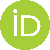 https://doi.org/xx.xxxx/xxx.xxxxxxÖZYAZAR ADI (Yazılmayacak)Unvan, Kurum (Yazılmayacak)mail@mail (Yazılmayacak)https://doi.org/xx.xxxx/xxx.xxxxxxBu kısma makalenizin Türkçe özetini yerleştirmeniz gerekmektedir. Öz, 10 punto büyüklüğünde, iki yana yaslı ve 200 sözcüğü geçmeyecek (500-1000 karakter) şekilde yazılmalıdır. Biçimlendirmeyi bozmadan bu kısmı silip yerine kendi özetinizi yazabilirsiniz. Makalenin dili Türkçe ise önce öz sonra abstract, İngilizce ise önce abstract sonra öz yazılmalıdır. Bu kısma makalenizin Türkçe özetini yerleştirmeniz gerekmektedir. Öze makalenin küçültülmüş bir biçimi olarak bakılmalıdır. Öz bölümünde genellikle makalenin ana kısımlarının (Giriş, Yöntem, Sonuçlar, Tartışma) her birinin kısa bir özeti verilmelidir. Özde giriş bölümüne ait olabilecek cümleler, genel yargılar, bilinen bilimsel genel ifadeler yer almamalıdır.Anahtar Kelimeler:Anahtar sözcükler özel isim olmadığı sürece küçük harflerle yazılmalı ve en az 3 en fazla 5 anahtar sözcük bulunmalıdır. Anahtar sözcükler virgül (,) işareti ile birbirinden ayrılmalıdır. En sonda nokta olmamalıdır.TitleTitleABSTRACTBu bölüme, italik ve 10 punto olarak makalenin Öz bölümünde yer alan metnin İngilizcesi eklenmelidir.Keywords:First word, second word, third word (minimum 3 maximum 5 words with alphabetical order)